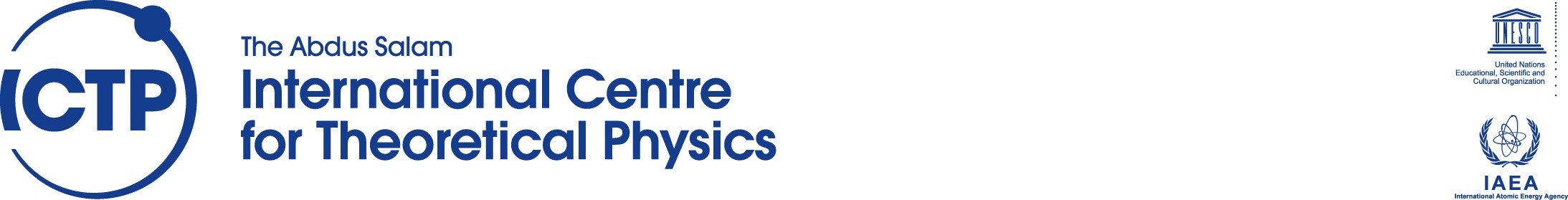 Ref: SMR/3888	Trieste, 13 September 2023Dear Prof. SARIOĞLU,This is to certify that you have been invited to take part in an open discussion forum for researchers from the Balkan region and make a presentation entitled “On hep-the research in Turkey and a viable link to the SEENET-MTP network" about the current state of theoretical physics research in Turkey,during the ICTP Workshop on String Theory, Holography, and Black Holes to be held at the Abdus Salam International Centre for Theoretical Physics (ICTP), in Trieste from 23 October 2023 to 27 October 2023. .Yours sincerely,Joan Elias MiroLocal OrganiserSARIOĞLU Bahtiyar Özgür Özgür ODTÜ Fizik Böl. Öğr. Üyesi, 06800, Çankaya 06800 Ankara REPUBLIC OF TÜRKIYE